Publicado en Madrid el 04/06/2020 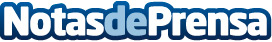 Los Reyes reciben en Zarzuela a una representación de South SummitDon Felipe y Doña Letizia mantienen una audiencia con siete startuperos españoles liderados por María Benjumea, fundadora de South SummitDatos de contacto:Ana669151268Nota de prensa publicada en: https://www.notasdeprensa.es/los-reyes-reciben-en-zarzuela-a-una-representacion-de-south-summit Categorias: Sociedad Madrid Emprendedores E-Commerce http://www.notasdeprensa.es